ATIVIDADES PARA CASA.RECREAÇÃO 1ª E 2ª ETAPAOBJETIVO: Estimular a coordenação motora fina, movimentos, habilidades, conceitos e proporcionar um momento prazeroso de exploração das capacidades motoras das crianças.ROTINA: FAZER DIARIAMENTE COM A CRIANÇA.ORIENTAÇÃO AOS SENHORES PAIS OU RESPONSÁVEL1º-Leitura dos combinados; Exemplo, abaixo: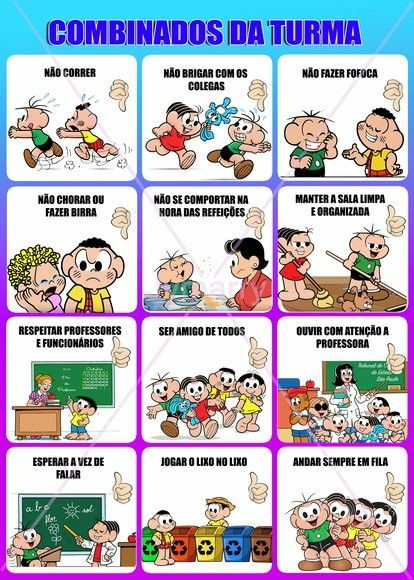 2º-Roda de conversa; Exemplos: como foi seu dia, falar sobre os combinados da turma.3º-Roda de história; Contar história (O PATINHO FEIO - PROCURAR NO YOUTUBE);4º-SUGESTÕES DE ATIVIDADES PARA A FAMÍLIA (Dirigidas).MASSINHA DE MODELAR: RECEITA DE MASSA DE MODELAR CASEIRA. Ingredientes: 1 Xícara de farinha de trigo;1 Colher de chá de óleo;4 Colheres de chá de sal;1 Embalagem de suco em pó ou gelatina;150 Ml de água morna.Modo de fazer: Misture todos os ingredientes numa bacia. Amasse com as mãos até a massa ficar lisinha. Agora é só brincar. Com a ajuda dos pais ou responsáveis: Modelar a inicial do seu nome;Fazer o alfabeto;Fazer animais e formas.EXEMPLO: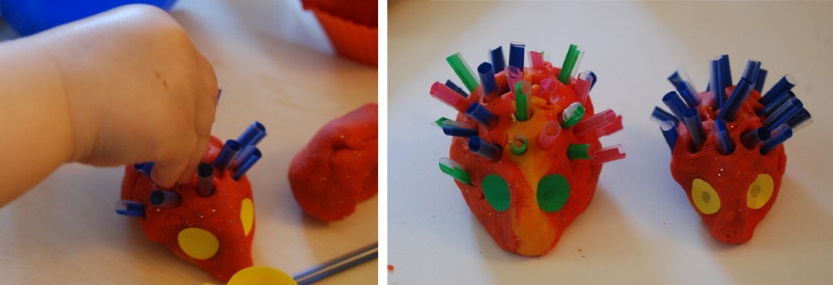 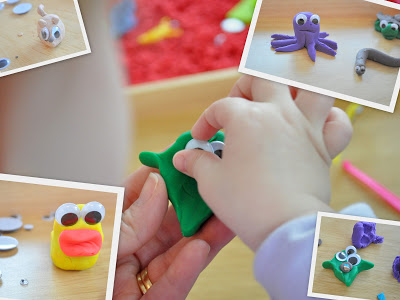            Imagem a cima retirada da internet.        Vamos trabalhar com experiências e brincadeiras.1ªUtilizar: Caneta para desenhar, copo plástico descartável, plástico aderente filme, lanterna ou pode usar a lanterna do celular. (Sempre ressaltar perto/longe, maior/ menor).Em primeiro lugar corte o fundo do copo descartável, segundo peça para a criança fazer um belo desenho no plástico aderente filme, terceiro depois de desenhar coloque o plástico na boca do copo descartável, apague a luz, pegue a lanterna, coloque no fundo do copo e vire para a parede. Olha que legal! Veja o exemplo abaixo. Boa sorte!https://br.pinterest.com/2ª- Acerte o balde. (sempre ressaltar dentro/fora)Você vai precisar de baldes, bacias e potes de diferentes tamanhos da sua cozinha, bem como de fita adesiva colorida e bolinhas pequenas. Ah, vai precisar de uma escada pequena também. Se não tiver uma escada disponível, tudo bem. Dá para inventar jeitos diferentes de brincar.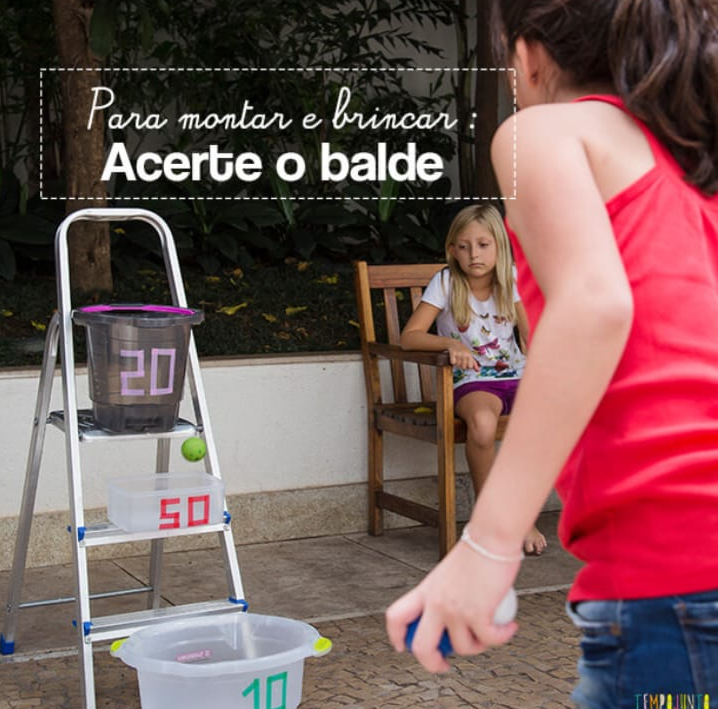 https://br.pinterest.com3ª- Objetos que flutua.Vamos precisar de bacia com água, brinquedos e objetos de plásticos. Encha a bacia de água e mande a criança colocar seu brinquedo ou objeto dentro da água e observar que ele não afunda, mas flutua. Deixe ele (a) curtir essa nova descoberta. Observe abaixo.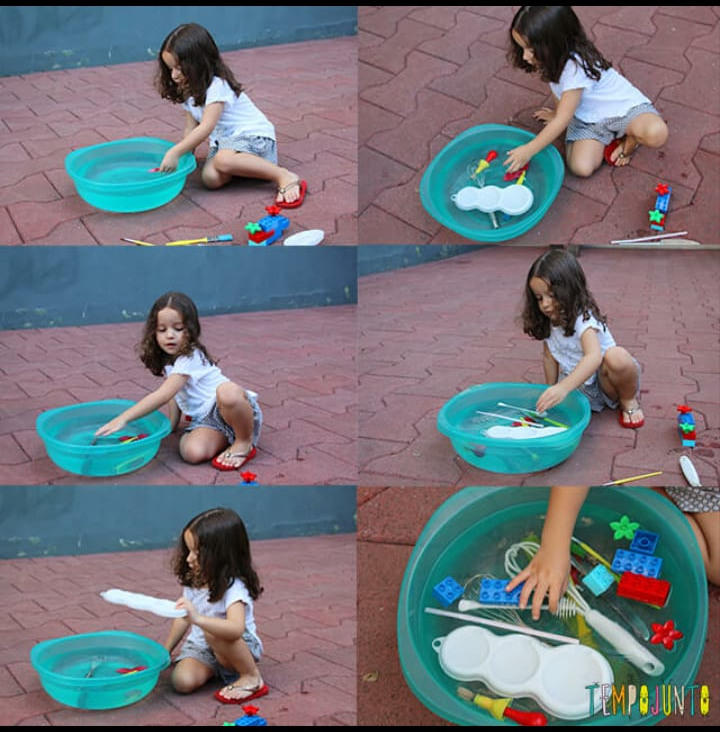 4ª- Ovo que flutua na água.Quando colocamos o ovo na água, ele afunda, pois, sua densidade é menor que a da água. Mas quando acrescentamos sal na água, ele flutua.Para testar isso, vamos fazer uma experiência bem simples. Você vai precisar de:Material: 3 ovos crus (você também pode usar o mesmo ovo se quiser); 3 copos de vidro; Sal; Colher; Água; Caneta; Etiquetas.Siga os seguintes passos:1. Usando a caneta e as etiquetas, identifique os dois copos, colocando os seguintes dizeres em cada um: “água sem sal”, “água com sal” e “mistura”2. Coloque água no primeiro copo;3. Coloque o ovo e observe se ele afunda ou flutua;4. Coloque a mesma quantidade de água no segundo copo;5. Adicione sal e misture bem;6. Acrescente o ovo e observe se dessa vez ele afunda ou flutua;     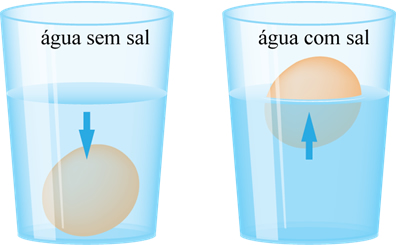 
Esquema do experimento de densidade do ovo: na água pura, o ovo afunda; na água com sal, ele flutua.7. Agora, você irá colocar no terceiro copo partes iguais da água sem sal e da água com sal;8. Adicione o ovo cru e visualize onde ele se posicionará;9- Adicione mais água doce e veja o que acontece;10- Adicione mais água salgada e observe.Explicação:    O ovo cru afundou no primeiro caso porque a sua densidade é maior que a da água. No momento em que acrescentamos sal na água, aumentamos a sua densidade e, dessa forma, o ovo flutua, pois, sua densidade passou a ser menor que a da mistura de água e sal. Quando mais sal colocarmos, mais a densidade da água aumentará. Orientação:O que é densidade?
  A densidade determina a quantidade de matéria que está presente em uma unidade de volume. Através de uma experiência interessante, os pequenos puderam observar quais objetos flutuam, quais afundam e como algumas reações químicas podem alterar a densidade da água, como o sal.www.novotempocolegio.com.br Dica: Você pode usar esse experimento para verificar se o ovo está próprio para o consumo ou se está estragado. ATIVIDADES:1ª- colar algodão formando um algodão doce bem bonito!2ª- colar barbante no caracol.3ª-colar casca de ovo no ovo do pintinho.Movimentos e habilidades:Aprender a amarrar sapatos e dar os laços ,representa uma das primeiras tarefas em que a criança terá que combinar os movimentos das habilidades motoras finas . Além disso, é um ótimo exercício para promover a independência e a autoconfiança.Para ensinar as crianças a amarrar o próprio cadarço, é preciso se colocar no lugar deles antes de mais nada.1. Comece dando um nó simples, passando o lado direito sobre o esquerdo, e depois por baixo; puxe bem.2. Faça uma alça (crianças entendem super. Bem quando ensinamos que a alça é, na verdade, a orelhinha do coelho) em cada um dos pedaços do cadarço. Cruze as alças (ou orelhinhas) uma por cima da outra.3. Enfie a alça (orelhinha) que está por baixo em torno da que está por cima.4. Segure ambas as alças e aperte bem. Veja exemplo abaixo: ORIENTAÇÃO: Brincadeira livre; deixá-los brincarem com seus brinquedos e jogos pedagógicos.Recadinhos das educadoras:
Querida criança, logo tudo isso vai passar e estaremos juntos novamente.Fiquem em casa. Saudades de vocês.  Beijos ❤ 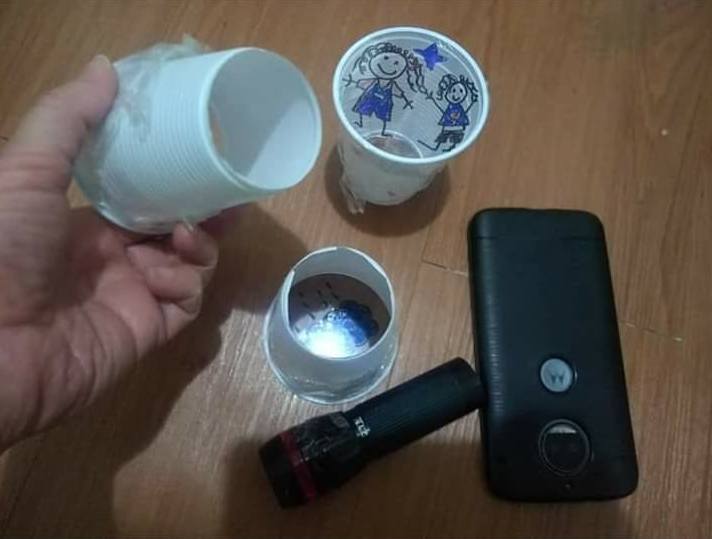 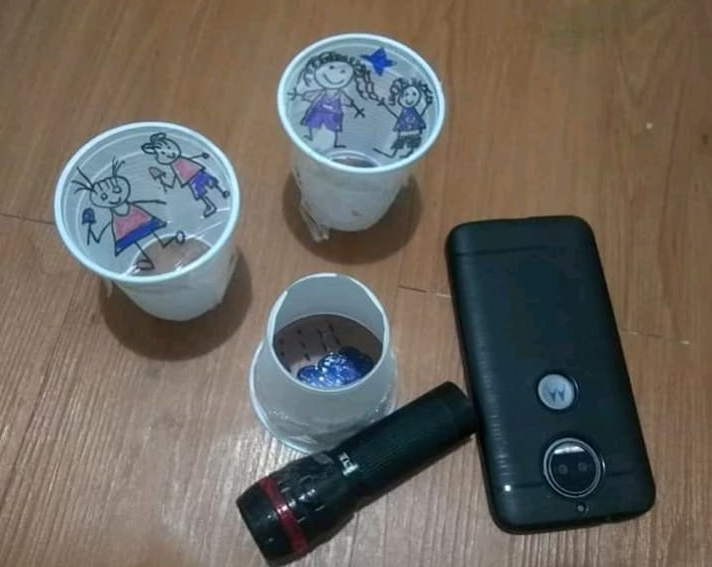 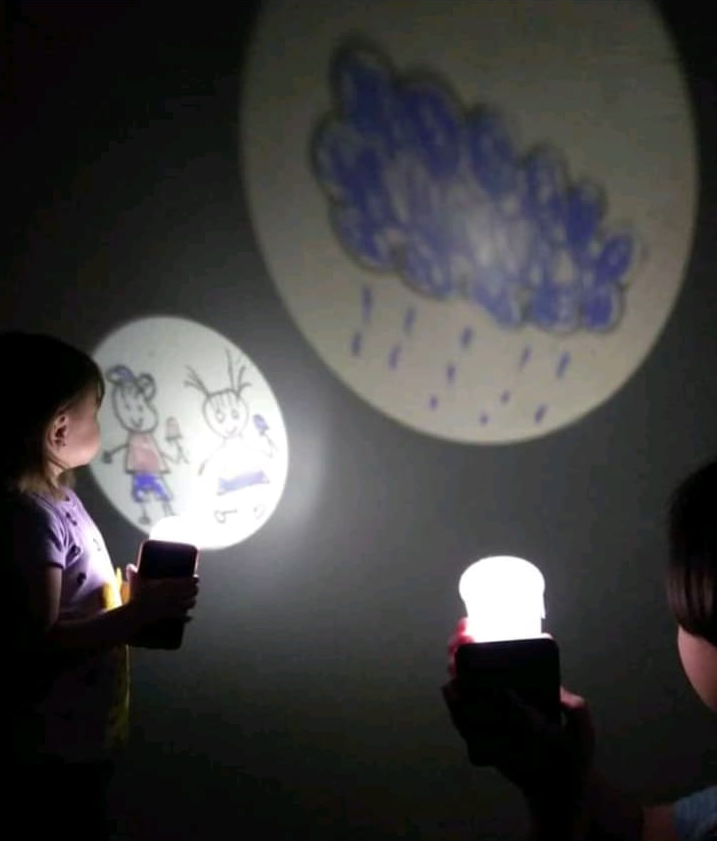 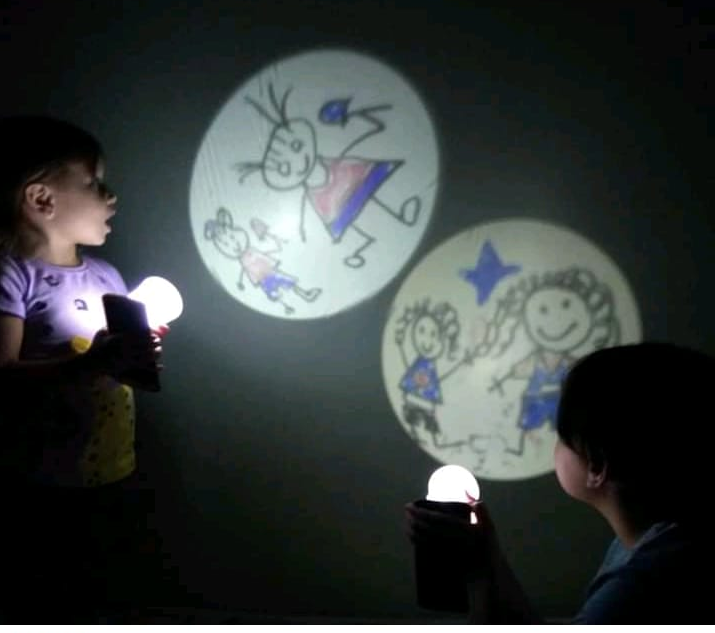 NOME:                                                DATA: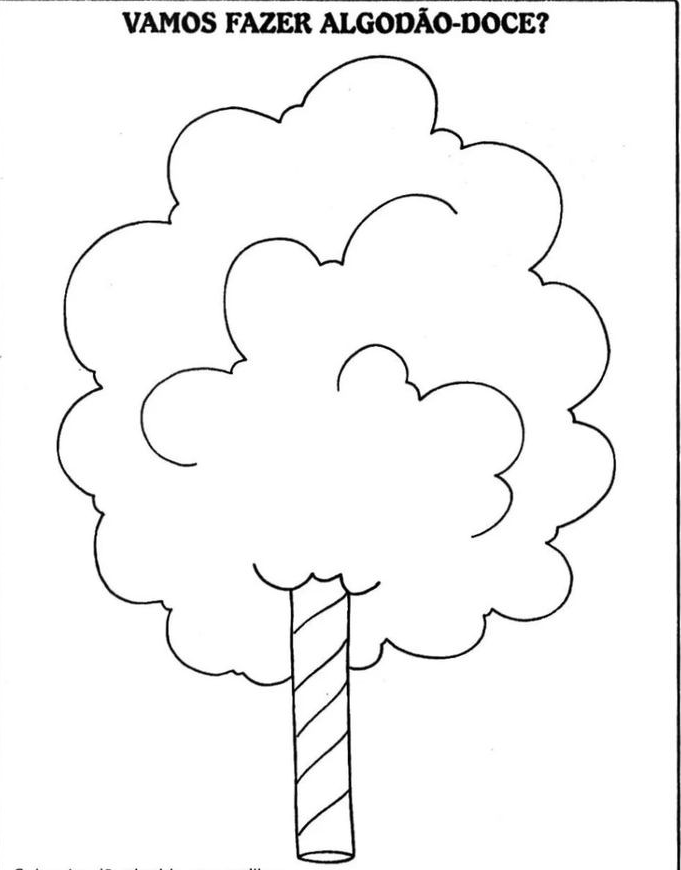 NOME:                                                     DATA: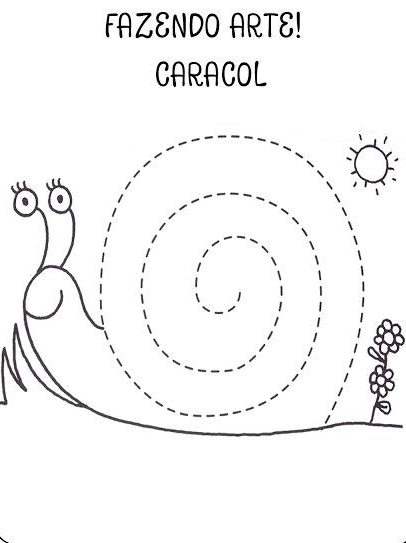 NOME:                                                                DATA: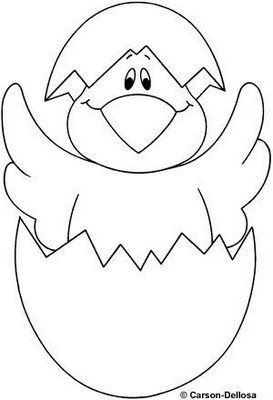 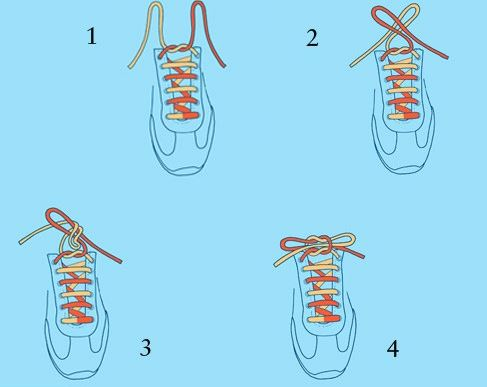 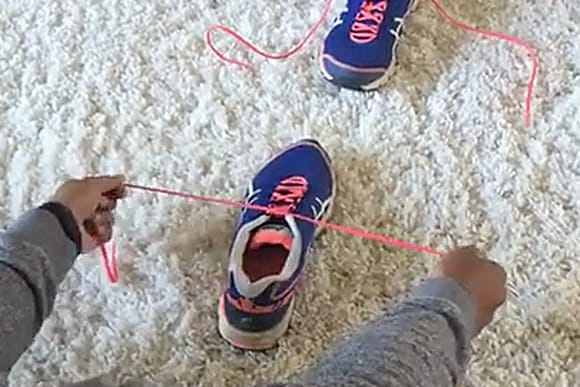 